Umweltpreis 2024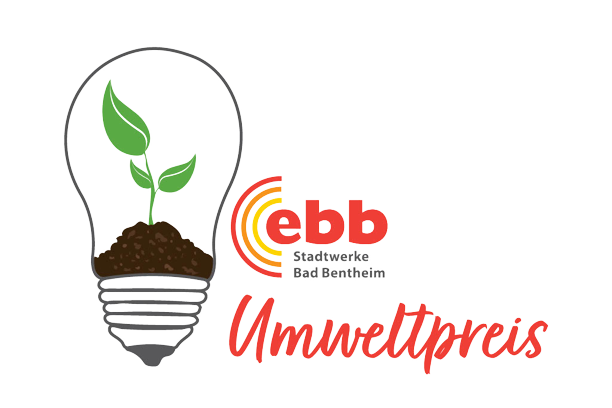 Foto des Projekts:  Worum geht es bei dem Projekt?Was ist das Ziel des Projekts? / Was wollen wir erreichen?Welches Ziel der nachhaltigen Entwicklung (17Ziele.de) wird verfolgt? Welche Wirkung soll das Projekt haben?Beteiligte beim Projekt: 